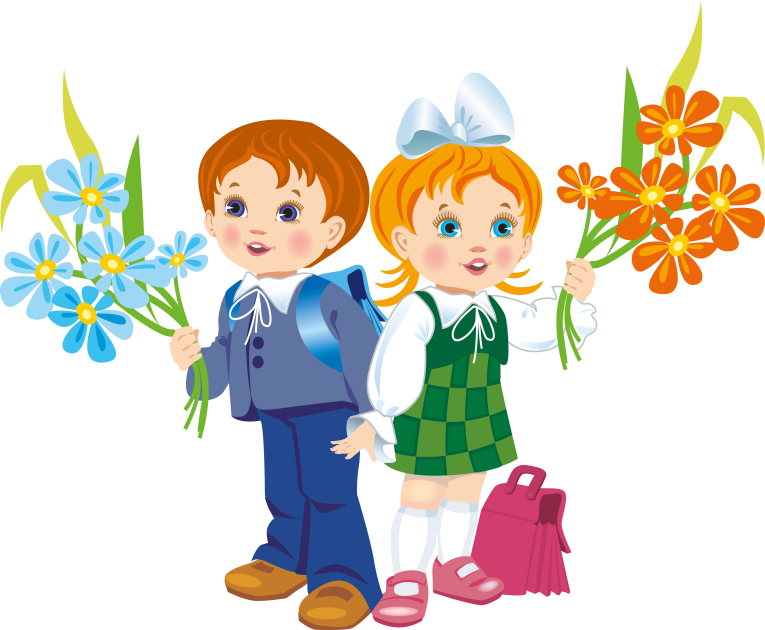 НАБОР В 1 КЛАСС НА 2019-2020 УЧЕБНЫЙ ГОДУважаемые родители будущих первоклассников!Внимание!С 01.02.2019 года по 30.06.2019 годаНачинаем набор в 1 класс в МБОУ СШ №5 г.Волгодонска. Будем рады видеть вас в нашей школе. Приём документов и регистрация заявлений осуществляется в рабочие дни (понедельник – пятница) с 8-30 до 15-30 в приемной директора. Прием заявлений в первый класс МБОУ СШ №5 г.Волгодонска осуществляется для лиц, проживающих на закрепленной территории (Постановление Администрации    г.Волгодонска от 19.01.2018  № 90  «О внесении изменения в постановление Администрации города Волгодонска от 27.04.2012 № 1159 «О закреплении жилых домов муниципального образования «Город Волгодонск» за муниципальными общеобразовательными учреждениями».)Список закрепленных жилых домовмуниципального образования «Город Волгодонск»за МБОУ СШ №5 г.ВолгодонскаПри приеме документов родители (законные представители) должны иметь при себе паспорт и представить следующие документы:1.Свидетельство о рождении (ксерокопию).2.Свидетельство о регистрации(ксерокопию).3.Заявление (бланк выдается в школе).Планируемое число первоклассников - 75 человек – 3 класса!      Дети, зарегистрированные на закрепленной за общеобразовательным учреждением территории, зачисляются до 30 июня. Дети, не зарегистрированные на закрепленной за общеобразовательным учреждением территории, зачисляются с 1 июля текущего года.По вопросам приема в первый класс можно обратиться по телефону (88639)22-66-20Открытое организационное собрание с родителями (законными представителями) будущих первоклассников состоится  2 февраля 2019 года в 10-00 в актовом зале МБОУ СШ №5 г.ВолгодонскаУважаемые родители, 1 классы реализуют программу учебно-методического комплекса "Школа России".Улица/квартал№ домаУлица Ленина с № 96 по № 112 (четная сторона) с №81 по №115(нечетная сторона)ул.Морская  С №96 по № 118 ул.30 лет Победы с №16 по № 22(четная сторона) с № 27 по № 35 (нечетная сторона) 